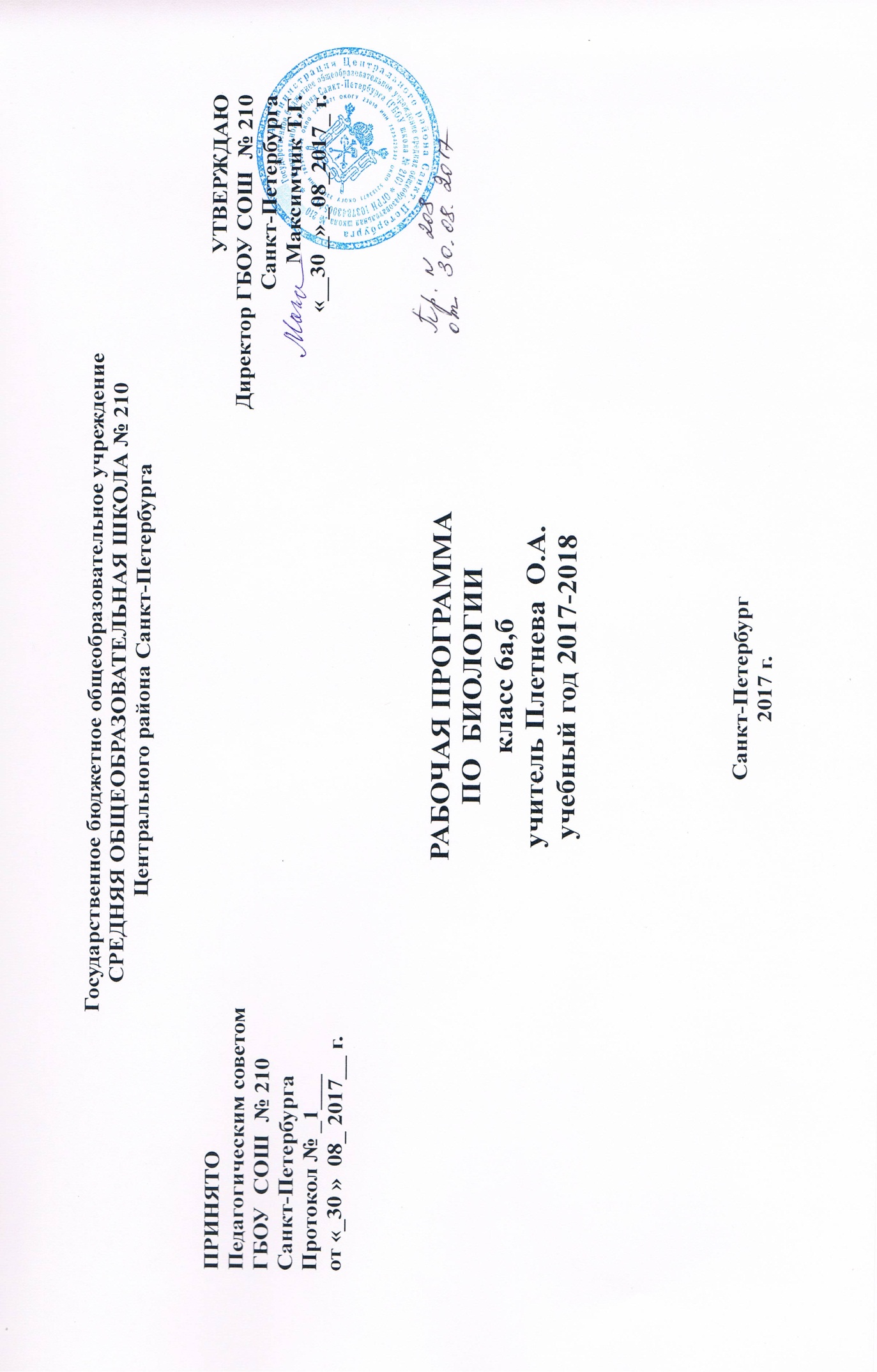 Санкт-Петербург2017 г.6  класс.Курс «Растения. Бактерии. Грибы. Лишайники».(34 часа. 1 час в неделю)Авторы: И.Н. Пономарева, О.А. Корнилова, В.С. Кучменко.Пояснительная записка.Рабочая программа составлена с учетом Федерального Государственного стандарта. Примерной программы основного общего образования по биологии и программы по биологии для 6 А– ого класса «Биология – 6 (Раздел «Растения. Бактерии. Грибы. Лишайники)»Согласно действующему Базисному учебному плану рабочая программа для 6А класса предусматривает обучение биологии в объеме 1 часа в неделю.В рабочей программе нашли отражение цели и задачи изучения биологии на ступени основного общего образования, изложенные в пояснительной записке к Примерной программе по биологии. В ней также заложены возможности предусмотренного стандартом формирования у обучающихся обще учебных умений и навыков, универсальных способов деятельности и ключевых компетенций.Рабочая программа включает в себя сведения о строении, жизнедеятельности растений, бактерий, грибов, их разнообразия в природе Земли в результате эволюции.Принципы отбора основного и дополнительного содержания связаны с преемственностью целей образования на различных ступенях и уровнях обучения, логикой внутрипредметных связей, а также с возрастными особенностями развития учащихся. Представленная  в рабочей программе последовательность требований к каждому уроку соответствует усложнению проверяемых видов деятельности.Для приобретения практических навыков и повышения уровня знаний в рабочую программу включены лабораторные и практические работы, предусмотренные Примерной программой.  Система уроков сориентирована не столько на передачу «готовых знаний», сколько на формирование активной личности, мотивированной к самообразованию, обладающей достаточными навыками и психологическими установками к самостоятельному поиску, отбору, анализу и использованию информации. Содержание курса ставит целью обеспечить ученикам понимание высокой значимости жизни, понимание ценности знаний о своеобразии царств: растений, бактерий и грибов в системе биологических знаний научной картины мира и в плодотворной практической деятельности; сформировать основополагающие понятия о клеточном строении живых организмов, об организме и биогеоценозе как  особых формах (уровнях) организации жизни, о биологическом разнообразии в природе Земли как результате эволюции и как основе ее устойчивого развития. В программе за счет некоторого сокращения анатомического и морфологического материала расширен экологический. Экологические понятия вводятся с первых уроков при ознакомлении учащихся: с многообразным проявлением свойств организмов; взаимосвязями растений, бактерий и грибов с окружающей средой; растительным сообществом, со значением растений в природе; ролью человека в природе.Рабочая программа  ориентирована на использование учебника:И.Н. Пономарева, О.А. Корнилова, В.С. Кучменко. Биология: Растения. Бактерии. Грибы. Лишайники: учебник для учащихся 6 класса общеобразовательных учреждений / Под ред. И.Н. Пономаревой. _ М.:Вентана – Граф, 2007. – 240 с.:ил.Cоответствие требованиям ФГОС: Цель: Усвоение учащимися не только определенной суммы знаний, но и развитие их личности, познавательных и созидательных способностей.Календарно-тематическое планирование 6 классазадачиСодержание образованияПриемы и способы деятельностиОсвоение знаний о живой природе и присущих ей закономерностях; строении, жизнедеятельности  и средообразующей роли живых организмов; о роли биологической науки в практической деятельности; методах познания живой природы;Общее знакомство с растениями. Клеточное строение растений. Органы цветковых растений. Основные процессы жизнедеятельности растений. Историческое развитие и многообразие растительного мира на Земле. Царство Бактерии. Царство Грибы. Лишайники. Природные сообщества.Наблюдение, слушание, запоминание, выполнение действий по образцу, сообщающая и эвристическая беседа, дискуссия, самостоятельная работа, проблемные задачи и задания, самостоятельная работа репродуктивного типа.Овладение умениями применять биологические знания для объяснения процессов и явлений живой природы, жизнедеятельности организма; использовать информацию о современных достижениях в области биологии и экологии, о факторах здоровья и риска4 работать с биологическими приборами, инструментами, справочниками.; проводить наблюдения за биологическими объектами, биологические эксперименты.Общее знакомство с растениями. Клеточное строение  растений. Органы цветковых растений. Основные процессы жизнедеятельности растений. Основные отделы царства растений. Историческое развитие и многообразие растительного мира на Земле. Царство Бактерии. Царство Грибы. Лишайники. Природные сообщества. Знакомство с цветковыми и споровыми растениями. Внешнее строение корневища и клубня.Инструктирование, самостоятельная работа, сообщающая и эвристическая беседа, проблемные задачи и задания, имеющие практический характер, наблюдение, слушание, запоминание, выполнение действий по образцу.Развитие познавательных интересов, интеллектуальных и творческих способностей. В процессе проведения наблюдений за живыми организмами, биологических экспериментов, работы с различными источниками информации.Знакомство с цветковыми и споровыми растениями. Строение растительной клетки. Строение семени. Строение корня. Строение почки. Строение листа. Строение стебля. Внешнее строение корневища и клубня. Соцветия. 
Вегетативное размножение растений. Одноклеточные водоросли. Отдел Мохообразные.Папоротникообразные.Отдел Голосеменные.Строение бактерий.Плесневые грибы.Опыты и эксперименты, лабораторные работы, виртуальные путешествия, Работа с учебником, рабочими тетрадями, дополнительной литературой.Воспитание позитивного ценностного отношения к живой природе, культуры поведения в природе;Условия жизни растений на Земле. Многообразие стеблей и плодов. Водоросли. Отдел Голосеменные.Отдел Покрытосеменные. Многообразие и происхождение культурных растений. Царство Бактерии. Царство Грибы. Лишайники. Природное сообщество. Приспособленность растенийНаблюдение, слушание, сообщающая и эвристическая беседа, дискуссия, самостоятельная работа, проблемные задачи и задания, инструктирование.Использование приобретенных   знаний и умений в повседневной жизни для ухода за растениями,  оказание первой помощи себе и окружающим; оценки последствий своей деятельности по отношению к природной среде, собственному организму; для наблюдения правил поведения в окружающей  среде, профилактики  заболеваний, травматизма и стрессов, вредных привычек.Общее знакомство с растениями. Клеточное строение растений. Органы цветковых растений. Основные процессы жизнедеятельности растений. Основные отделы царства растений. Историческое развитие и многообразие растительного мира на Земле. Царство Бактерии. Царство Грибы. Лишайники. Природные сообщества.Наблюдение, слушание, выполнение действий по образцу,  эвристическая беседа, дискуссия, самостоятельная работа, проблемные задачи и задания.Предметно - информационнаяДеятельностно - коммуникативнаяиметь представления о нормах поведения в ситуациях, создающих угрозу жизнедеятельности человека;Знать специфику экологической ситуации в регионе и по месту жительства;Знать растительный мир Ленинградской области, особенности его изменения под воздействием промышленного и сельскохозяйственного развития Ленинградской  области;Знать основные методы осуществления природоохранной деятельности, применяемые в мире, стране, регионе, конкретной местности; Знать методы отбора достоверной и необходимой информации;Знать основные источники информации, обеспечивающие активное самообразование и саморазвитие подросткавладеть основными методами разрешения и предотвращения конфликтных ситуаций;демонстрировать ответственное поведение в школе, дома, в общественных местах;проявлять основные навыки самоорганизации в различных видах деятельности;владеть основными источниками информации об особенностях экологической ситуации в регионе и по месту жительства;участвовать в экологических  акциях района, микрорайона, школы;ответственно относиться к природе и занимать активную позицию в ее сохранении;владеть основными методами и способами отбора достоверной и необходимой информации о регионе;уметь использовать различные способы подачи информации при взаимодействии с другими людьми.Ценностно - ориентационнаяЦенностно - ориентационнаяосознание необходимости защиты окружающей среды, сохранение биологического разнообразия на Земле;принятие тех норм и правил, которые обеспечивают успешное регулирование собственного сознания и поведения;понимание ценности своей и чужой позиции при решении конкретных проблем;сознание ответственности за свои поступки при взаимодействии с различными группами и индивидами;понимание личной ответственности за качество приобретаемых знаний и умений, определяющих отношение к себе, ближайшему окружению, перспективам личного участия в развитии региона.осознание необходимости защиты окружающей среды, сохранение биологического разнообразия на Земле;принятие тех норм и правил, которые обеспечивают успешное регулирование собственного сознания и поведения;понимание ценности своей и чужой позиции при решении конкретных проблем;сознание ответственности за свои поступки при взаимодействии с различными группами и индивидами;понимание личной ответственности за качество приобретаемых знаний и умений, определяющих отношение к себе, ближайшему окружению, перспективам личного участия в развитии региона.№Тема урокаТип урокаТема урокаТип урокаДатаЭлементы  содержанияЭлементы  содержанияТребования к уровню подготовкиПланируемые результатыИзмерителиКонтрольДополнительные   элементы содержанияВведение (2 часа)Введение (2 часа)Введение (2 часа)Введение (2 часа)Введение (2 часа)Введение (2 часа)Введение (2 часа)Введение (2 часа)Введение (2 часа)1Наука о растениях – ботаника. Мир растений.Урок обобщения и систематизации знаний.Введение п.1.1 неделя сентября1 неделя сентябряОсновные царства живых организмов: бактерии, грибы, растения, животные.Наука о расте6ниях – ботаника. Роль в природе и жизни человека. Жизненные формы растений: деревья. Кустарники, травыОсновные царства живых организмов: бактерии, грибы, растения, животные.Наука о расте6ниях – ботаника. Роль в природе и жизни человека. Жизненные формы растений: деревья. Кустарники, травыПриводить примеры значение ботанических знаний.Называть основные царства живых организмов.Давать определение термину ботаникаРаспознавать и описывать жизненные формы растений.Объяснять роль растений в природе и жизни человека.Вопрос 3 на стр. 8Вопрос 2 на стр. 8..Культурные и дикорастущиерастения.2Разнообразие растений.Урок изучения и первичного закрепления новых знаний.П. 2, П.3Разнообразие растений.Урок изучения и первичного закрепления новых знаний.П. 2, П.32 неделя сентябряПризнаки растений. Высшие и низшие растения. Основные органы растенийСеменные и споровые растения. Растение - живой организм (биосистема). Признаки растений. Высшие и низшие растения. Основные органы растенийСеменные и споровые растения. Растение - живой организм (биосистема). Распознавать и описывать основные органы растенияСравнивать высшие и низшие растения на примере папоротников и водорослей.Доказывать, что растение – живой организм (биосистема). Лаб.раб. №1«Знакомство с цветковым растением»Вопрос 2 на стр. 18.Условия жизни растений.Абиотические и биотические факторыТема 1. Клеточное строение организмов (2 часа)Тема 1. Клеточное строение организмов (2 часа)Тема 1. Клеточное строение организмов (2 часа)Тема 1. Клеточное строение организмов (2 часа)Тема 1. Клеточное строение организмов (2 часа)Тема 1. Клеточное строение организмов (2 часа)Тема 1. Клеточное строение организмов (2 часа)Тема 1. Клеточное строение организмов (2 часа)Тема 1. Клеточное строение организмов (2 часа)3Строение растительной клетки. Жизнедеятельность.Урок изучения и первичного закрепления новых знаний.П. 7   п. 8 Строение растительной клетки. Жизнедеятельность.Урок изучения и первичного закрепления новых знаний.П. 7   п. 8 3 неделя сентябряПравила работы с микроскопом. Строение клетки кожицы лука:  оболочка, поры, вакуоль, цитоплазма, ядро.Особенности строение мякоти листа. Хлоропласты, хлорофилл.Поступлении веществ в клетку, движение цитоплазмыДеление и рост.Правила работы с микроскопом. Строение клетки кожицы лука:  оболочка, поры, вакуоль, цитоплазма, ядро.Особенности строение мякоти листа. Хлоропласты, хлорофилл.Поступлении веществ в клетку, движение цитоплазмыДеление и рост.Распознавать и описывать:- клеточное строение  кожицы лука, мякоти плода;- деление клетки, ростНазывать клеточные структуры и их значение.Сравнивать по заданным критериям строение клетки кожицы лука и клетки мякоти листа.Объяснять возможность определения по внешнему виду растения состояние процессов его жизнедеятельности. лаб. раб. «Клеточное строение кожицы лука». Анализ содержания рисунков учебника.Вопрос 2 на стр. 35Изменения ядра и цитоплазмы при делении.4.ТканиКомбинированныйурок.П. 9ТканиКомбинированныйурок.П. 9 4 неделя сентябряТкань. Виды тканей: покровные, механические, проводящие, основные.Функции основныхвидов тканейТкань. Виды тканей: покровные, механические, проводящие, основные.Функции основныхвидов тканейРаспознавать и описывать  строение и функции тканей растений.Давать определение термину ткань.Объяснять последствия для растения  нарушения человеком покровной ткани.Задание со свободным ответом по выбору учителяВопрос 3 на стр. 37.Ксилема. Флоэма.Тема 2  Органы цветковых растений (9 часов)Тема 2  Органы цветковых растений (9 часов)Тема 2  Органы цветковых растений (9 часов)Тема 2  Органы цветковых растений (9 часов)Тема 2  Органы цветковых растений (9 часов)Тема 2  Органы цветковых растений (9 часов)Тема 2  Органы цветковых растений (9 часов)Тема 2  Органы цветковых растений (9 часов)Тема 2  Органы цветковых растений (9 часов)5Строение семени.Уроки изучения и первичного закрепления новых знаний.П. 10  П.12.Строение семени.Уроки изучения и первичного закрепления новых знаний.П. 10  П.12.1 неделя октябряДвудольные. Однодольные. Строение семян: семенная кожура, семядоли, зародыш, эндосперм.Особенности строения семян однодольных и двудольных растений.Значение семян для растений как орган его размножения и распространения.Назвать значение семян.Давать определение терминам двудольные и однодольные растения  Распознавать и описывать по рисунку строение семян однодольных и двудольных растений.Устанавливать соответствие между частями семени и органами проростка.Сравнивать по определенным критериям семена двудольных и однодольных растений.    .Назвать значение семян.Давать определение терминам двудольные и однодольные растения  Распознавать и описывать по рисунку строение семян однодольных и двудольных растений.Устанавливать соответствие между частями семени и органами проростка.Сравнивать по определенным критериям семена двудольных и однодольных растений.    .Вопрос 1 на стр. 50.Вопрос 1 на стр 45Выполнение лаб раб «Изучение органов  цветковых растений»Прорастание семян: надземное и подземное.Условия прорастания семян: вода, кислород воздуха, температура.6.Корень. Внешнее и внутреннее строение.Комбинированный урок.П. 13 стр. 52 – 53.П. 14. стр. 55 – 56.П. 15. стр. 57 – 58.Корень. Внешнее и внутреннее строение.Комбинированный урок.П. 13 стр. 52 – 53.П. 14. стр. 55 – 56.П. 15. стр. 57 – 58.2 неделя октябряВиды корней: главный, боковой, придаточные. Функции корня. Корневые системы. Ткани, образующие корень: покровная, образовательная, механическая, всасывающая, основная, проводящая.Зоны корня: корневой чехлик, зона деления, зона роста (растяжения), зона всасывания, зона проведения.Распознавать и описывать:- виды корней,- зоны корня,.Устанавливать соответствиеМежду видоизменениями корня и его функциямиСравнить по заданным критериям типы корневых систем.Различать корневые системы однодольных и двудольных растенийРаспознавать и описывать:- виды корней,- зоны корня,.Устанавливать соответствиеМежду видоизменениями корня и его функциямиСравнить по заданным критериям типы корневых систем.Различать корневые системы однодольных и двудольных растенийВыполнение лаб. Раб. «Изучение органов(корня) цветкового растения».Способы увеличения массы корней у растения: пикировка, окучивание, геотропизм.7.Побег. Строение и значение побега.Комбинированныйурок.П. 16. П.17.Побег. Строение и значение побега.Комбинированныйурок.П. 16. П.17.3 неделя октябряПобег – сложный орган. Строение побега: стебель. Лист, почки.Строение почки.Виды почек: пазушные, верхушечные,; генеративные и вегетативные.Распознавать и описывать на живых объектах строение:- побега;- почки.Доказывать, что почка – видоизмененный побег.Отличать вегетативную почку от генеративной почки.Распознавать и описывать на живых объектах строение:- побега;- почки.Доказывать, что почка – видоизмененный побег.Отличать вегетативную почку от генеративной почки.Выполнение лаб. Раб. «Изучение органов(корня0 цветкового растения.Задание 1 стр. 33 в раб. Тет. Придаточные и спящие почки.Листорасположение.Ветвление. Крона. Кущение. Прищипка. Пасынкование.Определение названий деревьев и кустарников по строению почек.8.Лист – часть побега. Значение листа для растения.Комбинированныйурок.П. 18, П. 19Лист – часть побега. Значение листа для растения.Комбинированныйурок.П. 18, П. 194 неделя октябряФункции листа. Простые и сложные. Жилкование.Клеточное строение  листа: покровная ткань (кожица, строение и расположение устьиц). Столбчатая  и губчатая основные ткани, проводящая ткань жилок (ситовидные трубки и сосуды), механическая ткань (волокна).Видоизменения листьев – приспособления к условиям  жизни.Распознавать и описывать по рисунку или на живых объектах строение листа.Рассматривать на готовых микропрепаратах и описывать клеточное строение листа.Выделять условия жизни, влияющие на видоизменения листьев.Распознавать и описывать по рисунку или на живых объектах строение листа.Рассматривать на готовых микропрепаратах и описывать клеточное строение листа.Выделять условия жизни, влияющие на видоизменения листьев.Выполнение лаб. Раб. «Изучение органов (листа) цветкового растения».Разнообразие листьев: с прилистниками и без, жилкование (перистое, параллельное, дуговое), способ прикрепления (черешковые, сидячие). Световые и теневые листья. Приспособления листьев к факторам освещенности и влажности.9.Стебель. Внешнее и внутренне строение.Комбинированныйурок.П. 20Стебель. Внешнее и внутренне строение.Комбинированныйурок.П. 202 неделя ноябряФункции стебля. Рост стебля в толщину.Внешнее строение стебля.Участки стебля: кора, камбий, древесина, сердцевина.Клеточное строение стебля: покровные ткани стебля (кожица, пробка); механическая ткань (лубяные волокна, волокна древесины) и проводящая ткань (ситовидные трубки, сосуды); образовательная ткань.Называть функции стебля.Распознавать и описывать на живых объектах внешнее строение стебля.Устанавливать соответствие между функциями стебля и типами тканей, выполняющими данную функцию.Объяснять взаимосвязь стебля с другими органами растения.Называть функции стебля.Распознавать и описывать на живых объектах внешнее строение стебля.Устанавливать соответствие между функциями стебля и типами тканей, выполняющими данную функцию.Объяснять взаимосвязь стебля с другими органами растения.вопрос 2 стр. 79Выполнение лаб. раб. «Изучение органов (стебля) цветкового растения».Вопрос 4 стр. 79.Стебли по длине междоузлия: удлиненные и укороченные (розеточные); по положению в пространстве (лежачие, прямостоячие, ползучие, вьющиеся, приподнимающиеся, лазающие, цепляющиеся). Видоизменения: суккуленты, листообразные, флагообразная крона, колючки. Годичные кольца; значение их для подсчета возраста. Чечевички.10.Видоизменения подземных побегов.Комбинированный урок.П. 22 задание 3 стр. 43Видоизменения подземных побегов.Комбинированный урок.П. 22 задание 3 стр. 433 неделя ноябряВидоизменения побегов: корневище, луковица, клубень.Приводить примеры растений, имеющих видоизмененные побеги.Распознавать и описывать на живых объектах видоизменения побеговДоказывать, что корневище, клубень, луковица – видоизмененные побеги.Приводить примеры растений, имеющих видоизмененные побеги.Распознавать и описывать на живых объектах видоизменения побеговДоказывать, что корневище, клубень, луковица – видоизмененные побеги.Выполнение лаб. Раб «Изучение органов (видоизмененные побеги) цветкового растения».Эфемероиды, клубнелуковицы.11.Цветок. Строение и значение.Комбинированный урок.П. 23 П. 24.Цветок. Строение и значение.Комбинированный урок.П. 23 П. 24.4 – янеделяноября.Строение цветка6 околоцветник (простой, двойной), чашечка, венчик, пестик (рыльце, столбик, завязь), тычинка (тычиночная нить, пыльник), цветоложе, цветоножка.Соцветия.Виды соцветий: кисть, метелка, колос, початок, зонтик, корзинка. Биологическоезначение соцветий. Функциицветка. Опыление.Распознавать и описывать по рисункам:- строение цветка ветроопыляемых растений и насекомоопыляемыхрастений;- типы соцветий.Объяснять взаимосвязь строения цветка и его опылителей.Выявлять приспособления растений к опылению на примере строения цветка и соцветий.Сравнивать по заданным критериям строение цветков различных растений.Распознавать и описывать по рисункам:- строение цветка ветроопыляемых растений и насекомоопыляемыхрастений;- типы соцветий.Объяснять взаимосвязь строения цветка и его опылителей.Выявлять приспособления растений к опылению на примере строения цветка и соцветий.Сравнивать по заданным критериям строение цветков различных растений.Лаб. раб.  «Изучение органов (цветка и соцветий) цветкового растения».Вопрос 4 стр. 93Выполнение лаб. Раб. «Выявление приспособлений у растений к среде обитания»Обоеполые и раздельнополые цветки. Однодомные и двудомные растения.12.Плод. Разнообразие и значение.Комбинированный урок.П. 25Плод. Разнообразие и значение.Комбинированный урок.П. 251 – я неделядекабряФункции плода.Виды плодов: ягода, костянка, яблоко, орех, коробочка, стручок, боб.Сухие и сочные плоды. Односемянные и многосемянные плоды. Способы распространения плодов: с помощью ветра, с помощью животных.Давать определение терминупокрытосемянные.Распознавать и описывать по рисункам, коллекциям строение плодов.Приводить примеры растений с различными типами плодов.Выделять приспособления для распространения плодов.Давать определение терминупокрытосемянные.Распознавать и описывать по рисункам, коллекциям строение плодов.Приводить примеры растений с различными типами плодов.Выделять приспособления для распространения плодов.Задание со свободным ответом по выбору учителя.Выполнение лаб. Раб. «Изучение органов (плодов) цветкового растения»Вопросы 2, 3, 4 на стр. 96Выполнение лаб. Раб.  «Выявление приспособлений у растений к среде обитания»13.Взаимосвязь органов растения как организма.Урок обобщения и систематизации знаний.П. 26.Взаимосвязь органов растения как организма.Урок обобщения и систематизации знаний.П. 26.2 – я неделядекабряРастение – биосистема. Признаки взаимосвязи органов.Называть признаки взаимосвязи органов.Доказывать, что растение – биосистема.Объяснять влияние окружающей среды на растения.Называть признаки взаимосвязи органов.Доказывать, что растение – биосистема.Объяснять влияние окружающей среды на растения.Задание 1-3 Тема 3. Основные процессы жизнедеятельности растений (7 часов)Тема 3. Основные процессы жизнедеятельности растений (7 часов)Тема 3. Основные процессы жизнедеятельности растений (7 часов)Тема 3. Основные процессы жизнедеятельности растений (7 часов)Тема 3. Основные процессы жизнедеятельности растений (7 часов)Тема 3. Основные процессы жизнедеятельности растений (7 часов)Тема 3. Основные процессы жизнедеятельности растений (7 часов)Тема 3. Основные процессы жизнедеятельности растений (7 часов)Тема 3. Основные процессы жизнедеятельности растений (7 часов)14.Корневое питание растений.Комбинированный урок.П.27.Корневое питание растений.Комбинированный урок.П.27.3 – я неделядекабряКорневое питание растений. Поглощение воды и минеральных веществ из почвы. Нитраты: рост листьев и стеблей. Фосфор: ускоренное созревание плодов, холодостойкость.Калий: рост подземных побегов, холодостойкость.Корневое питание растений. Поглощение воды и минеральных веществ из почвы. Нитраты: рост листьев и стеблей. Фосфор: ускоренное созревание плодов, холодостойкость.Калий: рост подземных побегов, холодостойкость.Описывать механизм почвенного питания.Объяснять роль и механизм почвенного питания в жизни растений.Объяснять влияние удобрений на растенияЗадание 1-4 на стр. Подкормка: норма, сроки внесения. Правила внесения удобрений. Удобрения; органические и минеральные.15Воздушное питание растений.Комбинированный урок.П. 28. П. 29.Воздушное питание растений.Комбинированный урок.П. 28. П. 29.4 – я неделядекабряВоздушное питание растений. Космическая роль зеленых растений. Фотосинтез. Локализация процессов. Условия и необходимые вещества и продукты.Воздушное питание растений. Космическая роль зеленых растений. Фотосинтез. Локализация процессов. Условия и необходимые вещества и продукты.Описывать механизм фотосинтеза, передвижения органических веществ.Определять роль органов растений в образовании и перераспределении органических веществ.Объяснять космическую роль зеленых растений..Вопрос 3, 4 стр. 105.Автотрофы и гетеротрофы.16.Дыхание растений и обмен веществ.Комбинированныйурок.П. 30.Дыхание растений и обмен веществ.Комбинированныйурок.П. 30.2 неделя январяЗначение дыхания. Опыты, подтверждающие дыхание растений. Приспособления растений для дыхания. Использование энергии растениями.Взаимосвязь процессов дыхания и фотосинтеза.Значение дыхания. Опыты, подтверждающие дыхание растений. Приспособления растений для дыхания. Использование энергии растениями.Взаимосвязь процессов дыхания и фотосинтеза.Описывать опыты, подтверждающие дыхание растений.Выделять приспособления растений для дыхания.Сравнивать по заданным критериям процессы фотосинтеза и дыхания.Задание со свободным ответом по выбору учителяБиологическоезначениерыхления.17.Значение воды в жизни растений.Комбинированныйурок.П. 31Значение воды в жизни растений.Комбинированныйурок.П. 313 – янеделяянваряЗначение воды в жизни растений. Экологические группы растений по отношению к воде. Этапы и механизмыводообмена.Значение воды в жизни растений. Экологические группы растений по отношению к воде. Этапы и механизмыводообмена.Называть этапы водообмена.Распознавать и описывать растения различных экологических групп.Выполнение лаб. Раб. «Выявление приспособлений у растений к среде обитания».Экологические группы растений: гидатофиты, гидрофиты, гигрофиты, мезофиты, ксерофиты, (суккуленты, склерофиты).18.Размножение и оплодотворение у растений.Комбинированныйурок.П. 32.Размножение и оплодотворение у растений.Комбинированныйурок.П. 32.. 4 – янеделяянваряРазмножение растений: половое и бесполое. Опыление и оплодотворение у растений. БиологическоеЗначениеполового и беспологоразмножения.Размножение растений: половое и бесполое. Опыление и оплодотворение у растений. БиологическоеЗначениеполового и беспологоразмножения.Описывать процессы опыления и оплодотворения цветковых растений.Выделять отличительные особенности полового и бесполого размножени1.Отличатьоплодотворение и опылениеВопрос 1.3 стр. 12019.Бесполое размножение растений.Комбинированный урокП. 33.Бесполое размножение растений.Комбинированный урокП. 33. 5 – я неделяянваряВегетативное размножение. Его виды и биологическая роль в природе. Использованиевегетативногоразмножения.Вегетативное размножение. Его виды и биологическая роль в природе. Использованиевегетативногоразмножения.Приводить примеры растений, размножающихся вегетативно.Называть способы вегетативного размножения.Распознавать и описывать способы вегетативного размножения.Наблюдать за развитием растения при вегетативном размножении.Вопрос 1 стр. 123.Выполнение лаб. Раб. «Размножениекомнатныхрастений».Прививка черенком, глазком. Методом культуры тканей.20.Рост и развитие растений.Комбинированный урок.П. 35 П. 36.Рост и развитие растений.Комбинированный урок.П. 35 П. 36.1 – я неделяфевраляРост и индивидуальное развитие.Взаимосвязь роста и развития в жизнедеятельности растения. Зависимостьот условий среды.Рост и индивидуальное развитие.Взаимосвязь роста и развития в жизнедеятельности растения. Зависимостьот условий среды.Распознавать и описывать по рисунку стадии развития растения и их последовательность.Выделять различия между процессами роста и развития.Приводить примеры гибели растений от влияния условии среды.Задания к параграфуСуточные ритмы. Сезонная периодичность. Возможность управления ростом растеия.Тема 4. Основные отделы царства растений (6 часов).Тема 4. Основные отделы царства растений (6 часов).Тема 4. Основные отделы царства растений (6 часов).Тема 4. Основные отделы царства растений (6 часов).Тема 4. Основные отделы царства растений (6 часов).Тема 4. Основные отделы царства растений (6 часов).Тема 4. Основные отделы царства растений (6 часов).Тема 4. Основные отделы царства растений (6 часов).Тема 4. Основные отделы царства растений (6 часов).21.Водоросли.Урок изучения и первичного закрепления новых знаний.П. 38. П. 39.Водоросли.Урок изучения и первичного закрепления новых знаний.П. 38. П. 39.2 – я неделяфевраляОсновные признаки водорослей. Слоевище, ризоиды.Зеленые, бурые, красные водоросли.Места обитания и распространение. Значение водорослей в природе и в жизни человекаОсновные признаки водорослей. Слоевище, ризоиды.Зеленые, бурые, красные водоросли.Места обитания и распространение. Значение водорослей в природе и в жизни человекаДавать определение термину низшие растения.Распознавать водоросли различных отделов.Распознавать и описывать внешнее строение водорослей.Объяснять роль водорослей в природе и жизни человека.Сравнивать по заданным критериям одноклеточные и многоклеточные водоросли.Задание со свободным ответом по выбору учителя.Выполнение лаб. Раб.  Распознавание водорослей разных отделов».Вопрос 1 стр. 141.«Цветение воды». ХламидомонадаПредставители водорослей. Зеленые водоросли: улотрикс,спирогира. Бурыеводоросли: ламинария. Красныеводоросли: порфира.22.Высшие споровые растения. Мхи.Урок изучения и первичного закрепления новых знаний.П. 40Высшие споровые растения. Мхи.Урок изучения и первичного закрепления новых знаний.П. 403 – янеделяфевраля.Основные признаки мхов. Споровые высшие растения. Изменения в строении растений в связи с выходом на сушу.Листостебельные мхи: кукушкин лен и сфагнум (на выбор).Основные признаки мхов. Споровые высшие растения. Изменения в строении растений в связи с выходом на сушу.Листостебельные мхи: кукушкин лен и сфагнум (на выбор).Давать определение термину высшие растения.Распознавать и описывать:- строение мхов,- растения отдела Мохообразные.Выявлять приспособления растений в связи с выходом на сушу.Объяснять происхождение наземных растений на примере сопоставления мхов и зеленых водорослей.Выполнение лаб. Раб. «Распознавание отдела Моховидных».Задание со свободным ответом по выбору учителя.Гаметофит. Печеночники.23.Папоротники.Комбинированныйурок.П. 42.Папоротники.Комбинированныйурок.П. 42.4 – янеделяфевраляОсновные признаки папоротников. Многообразие папоротников.Основные признаки папоротников. Многообразие папоротников.Давать определение термину высшие растения.Распознавать и описывать:- строение папоротников;РастенияотделаПапоротникообразные.Задание со свободным ответом по выбору учителя.Выполнение лаб. Раб. «Изучение внешнего строения папоротников»Плауновидные. Хвощи.24.Голосеменные.Урок изучения и первичного закрепления новых знаний.П. 42. Голосеменные.Урок изучения и первичного закрепления новых знаний.П. 42. .1 – я неделямартаГолосеменные растения. Особенности строения голосеменных растений: появление семян, развитие корневой системы. Значение голосеменных растений. Разнообразиеголосеменных: хвойныерастения (сосна, ель).Голосеменные растения. Особенности строения голосеменных растений: появление семян, развитие корневой системы. Значение голосеменных растений. Разнообразиеголосеменных: хвойныерастения (сосна, ель).Давать определение термину голосеменные растения.Распознавать растения отдела Голосеменные растения.Описывать процесс размножение сосны.Распознавать и описывать строение хвои и шишек наиболее представителей голосеменных.Выделять приспособления голосеменных растений для жизни в условиях дефицита влаги.Задание со свободным ответом по выбору учителя.Выполнение лаб. Раб. «Распознавание растений отдела Голосеменные растения».Фитонциды. Хвойные растения: лиственница, можжевельник. Жизненные формы: деревья, кустарники, лианы.25.Отдел Покрытосеменные.Общая характеристика и значение.Урок изучения и первичного закрепления новых знаний.П. 43.Отдел Покрытосеменные.Общая характеристика и значение.Урок изучения и первичного закрепления новых знаний.П. 43.2 – я неделямартаОсобенности строения покрытосеменных растений. Органы цветкового растения.  Жизненныеформы.Особенности строения покрытосеменных растений. Органы цветкового растения.  Жизненныеформы.Давать определение термину  покрытосеменные растения.Распознавать растения отдела Покрытосеменные растения.Распознавать и описывать строение цветкового растения.Сравнивать по заданным критериям, используя данные информационной таблицы:- покрытосеменные и голосеменные растения;- однодольные и двудольные растения.Задание со свободным ответом по выбору учителя.Выполнение лаб. Раб.  «Распознавание растений отдела Покрытосеменные растения».Однолетние и многолетниерастения.26.Класс Двудольные. Сравнительная характеристика семейств.Комбинированныйурок.П. 44.Класс Двудольные. Сравнительная характеристика семейств.Комбинированныйурок.П. 44.3 – я неделямартаПризнаки класса Двудольные.Значение растений основных семейств класса ДвудольныеСельскохозяйственные растения: овощные, плодово - ягодные, масличные, кормовые культуры. Лекарственныерастения.Признаки класса Двудольные.Значение растений основных семейств класса ДвудольныеСельскохозяйственные растения: овощные, плодово - ягодные, масличные, кормовые культуры. Лекарственныерастения.Распознавать и описывать наиболее распространенные в данной местности растения семейства класса Двудольные.Определять принадлежность растений к классу Двудольные.Выполнение лаб раб.  «Распознавание наиболее распространенных растений Ленинградской области»Выполнение лаб. Раб.  «Определение принадлежности растений к классу двудольные».Признаки семейств: строение цветка, тип соцветия, тип плодов.27.Класс Однодольные. Сравнительная характеристика семейств класса Однодольные.КомбинированныйурокП. 45Класс Однодольные. Сравнительная характеристика семейств класса Однодольные.КомбинированныйурокП. 451 – я неделяапреляПризнаки строения растений семейств Злаки и Лилейные.Редкие и охраняемые растения семейства Лилейные.Сельскохозяйственные растения: зерновые, кормовые культуры. Лекарственные и декоративныерастенияПризнаки строения растений семейств Злаки и Лилейные.Редкие и охраняемые растения семейства Лилейные.Сельскохозяйственные растения: зерновые, кормовые культуры. Лекарственные и декоративныерастенияРаспознавать растения семейств: Лилейные , Злаки..Определять принадлежность растений к классу Однодольные.Объяснять причины сокращения численности редких и охраняемых растений.Доказывать принадлежность лилейных растений и злаков к классу однодольных.Выполнение лаб. Раб.  «Распознавание наиболее распространенных растенийЛенинградской  области».Выполнение лаб. Раб. «Определение принадлежности растений к классу Однодольные».Задание со свободным ответом по выбору учителя.СемействоЛуговые.Тема 5. Историческое развитие и многообразие растительного мира (2 часа)Тема 5. Историческое развитие и многообразие растительного мира (2 часа)Тема 5. Историческое развитие и многообразие растительного мира (2 часа)Тема 5. Историческое развитие и многообразие растительного мира (2 часа)Тема 5. Историческое развитие и многообразие растительного мира (2 часа)Тема 5. Историческое развитие и многообразие растительного мира (2 часа)Тема 5. Историческое развитие и многообразие растительного мира (2 часа)Тема 5. Историческое развитие и многообразие растительного мира (2 часа)Тема 5. Историческое развитие и многообразие растительного мира (2 часа)28.Понятие об эволюции растительного мира.Урок обобщения и систематизации знаний.П. 46.  П. 47.Понятие об эволюции растительного мира.Урок обобщения и систематизации знаний.П. 46.  П. 47.2 – янеделяапреляПонятие об эволюции растительного мира как процессе усложнения растений и растительного мира.Приспособления к условиямсуществования.Понятие об эволюции растительного мира как процессе усложнения растений и растительного мира.Приспособления к условиямсуществования.Называть основные этапы эволюции растительного мира.Выявлять основные признаки, необходимые для существования растений на суше.Объяснять процессы жизнедеятельности основных отделов растений.Вопрос 1 стр.179Палеоботаника. Риниофиты. Реликтовыерастения.29.Многообразие и происхождение культурных растений.Урок обобщения и систематизации знаний.П. 48. П. 49.Многообразие и происхождение культурных растений.Урок обобщения и систематизации знаний.П. 48. П. 49.3 – янеделяапреля.Дикорастущие и культурные растения.Многообразие и происхождение культурных растений.Центрыпроисхождениякультурныхрастений.Дикорастущие и культурные растения.Многообразие и происхождение культурных растений.Центрыпроисхождениякультурныхрастений.Приводить примеры культурных и дикорастущих растений.Распознавать важнейшие сельскохозяйственные растения.Называть центры происхождения культурных растенийОписывать происхождение и значение растений на выбор.Объяснять способы расселения культурных растений.Выполнение лаб. раб.  «Распознавание важнейших сельскохозяйственных растений».Вопрос 2 стр. 183.Сельское хозяйство. Условия выращивания важнейших сельскохозяйственных растений, связанные с их происхождением. Тема 6. Бактерии. (2 часа)Тема 6. Бактерии. (2 часа)Тема 6. Бактерии. (2 часа)Тема 6. Бактерии. (2 часа)Тема 6. Бактерии. (2 часа)Тема 6. Бактерии. (2 часа)Тема 6. Бактерии. (2 часа)Тема 6. Бактерии. (2 часа)Тема 6. Бактерии. (2 часа)30.Общая характеристика бактерий. Урок изучения и первичного закрепления новых знаний.П. 50. П. 51.Общая характеристика бактерий. Урок изучения и первичного закрепления новых знаний.П. 50. П. 51.4 – янеделяапреля.Строение бактериальной клетки: оболочка, цитоплазма, ядерное вещество, включения. Питание, размножение, образование спор.Строение бактериальной клетки: оболочка, цитоплазма, ядерное вещество, включения. Питание, размножение, образование спор.Распознавать и описывать строение бактериальной клетки.Объяснять особенности жизнедеятельности бактерий.Сравнивать строение бактериальной и растительной клетки.Вопрос 1 стр. 190.Вопрос 2, 3 стр.193Вопрос 1 стр. 193Паразиты и сапрофиты. Аэробы и анаэробы.31.Многообразие и значение бактерий.Урок комплексного применения ЗУН учащимися.П. 52Многообразие и значение бактерий.Урок комплексного применения ЗУН учащимися.П. 521 – янеделямая.Значение бактерий  в природе и жизни человека. Бактерии разложения и гниения, клубеньковые, молочно – кислые, болезнетворные бактерии.Значение бактерий  в природе и жизни человека. Бактерии разложения и гниения, клубеньковые, молочно – кислые, болезнетворные бактерии.Выделять особенности строения бактерий различных групп.ОбъяснятьРольбактерий.Вопросы 1 – 3 стр.196.Тема 7. Грибы. Лишайники (3 часа)Тема 7. Грибы. Лишайники (3 часа)Тема 7. Грибы. Лишайники (3 часа)Тема 7. Грибы. Лишайники (3 часа)Тема 7. Грибы. Лишайники (3 часа)Тема 7. Грибы. Лишайники (3 часа)Тема 7. Грибы. Лишайники (3 часа)Тема 7. Грибы. Лишайники (3 часа)Тема 7. Грибы. Лишайники (3 часа)32.Общая характеристика грибов.Урок изучения и первичного закрепления новых знаний.П. 53Общая характеристика грибов.Урок изучения и первичного закрепления новых знаний.П. 532 – я неделямаяПризнаки царства Грибы.Строение грибов: грибница, плодовое тело.Разнообразие грибов по способу питания.Особенности строения плесневых грибов. Плесневые грибы: мукор, пеницилл, дрожжи. Признаки царства Грибы.Строение грибов: грибница, плодовое тело.Разнообразие грибов по способу питания.Особенности строения плесневых грибов. Плесневые грибы: мукор, пеницилл, дрожжи. Называть значение плесневых грибов в природе и жизни человека.Распознавать и описывать строение плесневых грибов.Сравнивать грибы с растениями и животными.Вопрос 4 стр. 202Выполнение лаб. раб.  «Строение плесневых грибов».Вопрос 3 стр. 202Микология. Открытие антибиотиков и их использование.33.Многообразие и значение грибов.Комбинированный урок.П. 54Многообразие и значение грибов.Комбинированный урок.П. 543 – янеделя мая.Особенности строения шляпочных грибов. Мицелий. Микориза. Шляпочные грибы (съедобные и  ядовитые), наиболее часто встречающиеся в Ленинградской области.Особенности строения шляпочных грибов. Мицелий. Микориза. Шляпочные грибы (съедобные и  ядовитые), наиболее часто встречающиеся в Ленинградской области.Приводить примеры шляпочных грибов, произрастающих в Ленинградской  области.Распознавать и описывать съедобные и ядовитые шляпочные грибы.Называть способы питания многоклеточных грибов.Выделять различия между трубчатыми и пластинчатыми шляпочными грибами.Объяснять роль многоклеточных грибов в природеВопрос 1 стр. 205.№2 Выполнение лаб. Раб. «Распознавание съедобных  и ядовитых грибов»Вопрос 2 стр. 205Вопрос 3 стр. 205.34.Лишайники.Урок изучения и первичного закрепления новых знаний.П. 55	Лишайники.Урок изучения и первичного закрепления новых знаний.П. 55	4 – янеделямая.Лишайники – симбиоз гриба и водорослей. Условия жизни.Значение.Питание, размножение.Лишайники – симбиоз гриба и водорослей. Условия жизни.Значение.Питание, размножение.Распознавать и описывать строение лишайника.Объяснять возможность роста лишайников в бесплодных местах.Задание 1 – 2 стр. 46 раб. Тет №2Вопрос 3 стр. 208.Формы лишайников: кустистые, листовые, накипные.Тема 8. Природные сообщества (1 час)Тема 8. Природные сообщества (1 час)Тема 8. Природные сообщества (1 час)Тема 8. Природные сообщества (1 час)Тема 8. Природные сообщества (1 час)Тема 8. Природные сообщества (1 час)Тема 8. Природные сообщества (1 час)Тема 8. Природные сообщества (1 час)Тема 8. Природные сообщества (1 час)35.Жизнь растений в природе. Многообразие природных сообществ.Урок обобщения и систематизации знаний.П. 60. П.59.Жизнь растений в природе. Многообразие природных сообществ.Урок обобщения и систематизации знаний.П. 60. П.59.Резервное времяФитоценоз.Естественные природные сообщества: лес, степь.Роль растений в круговороте веществ.Фитоценоз.Естественные природные сообщества: лес, степь.Роль растений в круговороте веществ.Называть основные типы природных сообществ.Приводить примеры естественных сообществ.Описывать видовой состав природных сообществ.Объяснять, почему растения считаются основой круговорота веществ.Вопрос 1 стр. 222Вопрос 2 стр. 222Вопрос 1 стр. 225Приспособленность растений к совместной жизни в природном сообществе.